О внесении изменений в Постановление Администрации Истоминского сельского поселенияот 16.12.2013 г. № 431 « Об утверждении муниципальной программы  «Обеспечениеобщественного порядка и противодействие преступности на 2014-2020 годы»    В соответствии с Постановлением Администрации Истоминского сельского поселения № 284 от 15.08.2013 «Об утверждении Порядка разработки, реализации и оценки эффективности муниципальных программ Истоминского сельского поселения», в связи с изменением объема бюджетных ассигнований, ПОСТАНОВЛЯЮ:Внести в муниципальную программу Истоминского сельского поселения «Об утверждении муниципальной программы «Обеспечение общественного порядка и противодействие преступности на 2014-2020 годы» следующие изменения:в приложении:Паспорт муниципальной программы «Обеспечение общественного порядка и противодействие преступности» -  Объёмы бюджетных ассигнований муниципальной программы – Общий объём финансирования муниципальной программы с 2014 по 2020 годы составляет 413.12014 год – 54.3 тыс. рублей;2015 год – 59.8 тыс. рублей;2016 год – 59.8 тыс. рублей;2017 год -  59.8 тыс. рублей;2018 год – 59.8 тыс. рублей; Год – 59.8 тыс. рублей;2020 год  – 59.8 тыс. рублей.2).«Паспорт программы»:Раздел 4. Информация по ресурсному обеспечению муниципальной программы  - подраздел «ресурсное обеспечение муниципальной программы»Общий объем бюджетных ассигнований местного бюджета – 413.1 тыс. рублей, в том числе:2014 год – 54.3 тыс. рублей;2015 год – 59.8 тыс. рублей;2016 год – 59.8 тыс. рублей;2017 год -  59.8 тыс. рублей;2018 год – 59.8 тыс. рублей;2019 год – 59.8 тыс. рублей; год– 59.8 тыс. рублей.3) В разделе 7.Подпрограмма 7.1.ПАСПОРТ подпрограммы «Противодействие коррупции в Истоминском сельском поселении»  Объёмы бюджетных ассигнований муниципальной программы – Общий объём финансирования муниципальной программы с 2014 по 2020 годы составляет  Общий объем бюджетных ассигнований местного бюджета – 397.1 тыс. рублей, в том числе:2014 год – 54.3 тыс. рублей;2015 год – 55.8 тыс. рублей;2016 год – 55.8 тыс. рублей;2017 год – 57.8 тыс. рублей;2018 год – 57.8 тыс. рублей;2019 год – 57.8 тыс. рублей;год – 57.8 тыс. рублей.4.)Раздел 7.5. Информация по ресурсному обеспечению подпрограммы изложить в следующей редакции:Общий объем бюджетных ассигнований местного бюджета – 397.1 тыс. рублей, в том числе:2014 год – 54.3 тыс. рублей;2015 год – 55.8 тыс. рублей;2016 год – 55.8 тыс. рублей;2017 год – 57.8 тыс. рублей;2018 год – 57.8 тыс. рублей;2019 год – 57.8 тыс. рублей;год – 57.8 тыс. рублей.5) В разделе 8.Подпрограмма 8.1.ПАСПОРТ подпрограммы «Профилактика правонарушений, экстремизма и терроризма в Истоминском сельском поселении»  Ресурсное обеспечение подпрограммы- общий объем финансирования по подпрограмме «Профилактика правонарушений, экстремизма и терроризма в Истоминском сельском поселении»  с 2014 по 2020 годы составляет 12 тыс.рублей, в том числе по годам:2014 год – 0.0 тыс. рублей;2015 год – 2.0 тыс. рублей;2016 год – 2.0 тыс. рублей;2017 год – 2.0 тыс. рублей;2018 год – 2.0 тыс. рублей;год – 2.0 тыс. рублей;2020 год – 2.0 тыс. рублей.6) В разделе 8.Подпрограмма 8.5.Информация по ресурсному обеспечению подпрограммы муниципальной программы.Финансирование подпрограммы осуществляется за счет средств бюджета поселения в объемах, предусмотренных муниципальной программой.
Объем средств бюджета поселения, необходимый для финансирования подпрограммы, составляет на 2014 – 2020 годы 12 тыс. рублей, в том числе по годам реализации: 
2014 год – 0.0 тыс. рублей;
2015 год – 2.0 тыс. рублей;
2016 год – 2.0 тыс. рублей;
2017 год – 2.0 тыс. рублей;
2018 год – 2.0 тыс. рублей;
2019 год – 2.0 тыс. рублей;
2020 год – 2.0 тыс. рублей.
Указанные расходы подлежат ежегодному уточнению в рамках бюджетного цикла.
Расходы бюджета поселения на реализацию подпрограммы указаны в приложении № 2 к муниципальной программе.Приложение № 2                                                                                                                                                                                              к   муниципальной программе  Истоминского сельского поселения«Обеспечение общественного порядка и противодействие преступности на 2014-2020 годы»                                                     РАСХОДЫ                                                                   бюджета на реализацию мероприятий муниципальной программы Истоминского сельского поселения        «Информационное общество» в Истоминском сельском поселенииПриложение №  3                                                                                                                                                                                                        к  муниципальной программе  Истоминского сельского поселения«Обеспечение общественного порядка и противодействие преступности на 2014-2020 годы»РАСХОДЫобластного бюджета, федерального бюджета, местных бюджетов и внебюджетных источниковна реализацию муниципальной программы «Информационное общество» в Истоминском сельском поселении     2. Постановление вступает в силу со дня его обнародования.     3.Контроль за исполнением настоящего постановления оставляю за собой.Глава Истоминского сельского поселения                        А. И. Корниенко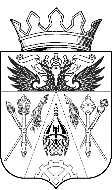 АДМИНИСТРАЦИЯ ИСТОМИНСКОГО СЕЛЬСКОГО ПОСЕЛЕНИЯПОСТАНОВЛЕНИЕАДМИНИСТРАЦИЯ ИСТОМИНСКОГО СЕЛЬСКОГО ПОСЕЛЕНИЯПОСТАНОВЛЕНИЕАДМИНИСТРАЦИЯ ИСТОМИНСКОГО СЕЛЬСКОГО ПОСЕЛЕНИЯПОСТАНОВЛЕНИЕАДМИНИСТРАЦИЯ ИСТОМИНСКОГО СЕЛЬСКОГО ПОСЕЛЕНИЯПОСТАНОВЛЕНИЕАДМИНИСТРАЦИЯ ИСТОМИНСКОГО СЕЛЬСКОГО ПОСЕЛЕНИЯПОСТАНОВЛЕНИЕАДМИНИСТРАЦИЯ ИСТОМИНСКОГО СЕЛЬСКОГО ПОСЕЛЕНИЯПОСТАНОВЛЕНИЕАДМИНИСТРАЦИЯ ИСТОМИНСКОГО СЕЛЬСКОГО ПОСЕЛЕНИЯПОСТАНОВЛЕНИЕАДМИНИСТРАЦИЯ ИСТОМИНСКОГО СЕЛЬСКОГО ПОСЕЛЕНИЯПОСТАНОВЛЕНИЕАДМИНИСТРАЦИЯ ИСТОМИНСКОГО СЕЛЬСКОГО ПОСЕЛЕНИЯПОСТАНОВЛЕНИЕАДМИНИСТРАЦИЯ ИСТОМИНСКОГО СЕЛЬСКОГО ПОСЕЛЕНИЯПОСТАНОВЛЕНИЕАДМИНИСТРАЦИЯ ИСТОМИНСКОГО СЕЛЬСКОГО ПОСЕЛЕНИЯПОСТАНОВЛЕНИЕАДМИНИСТРАЦИЯ ИСТОМИНСКОГО СЕЛЬСКОГО ПОСЕЛЕНИЯПОСТАНОВЛЕНИЕ  29.09.2014 №188х. Островскогох. Островскогох. Островскогох. Островскогох. Островскогох. Островскогох. Островскогох. Островскогох. Островскогох. Островскогох. Островскогох. ОстровскогоСтатусНаименование муниципальной программы, подпрограммы  основного мероприятияОтветственный исполнитель, соисполнитель, участникиКод бюджетной классификацииКод бюджетной классификацииКод бюджетной классификацииКод бюджетной классификацииРасходы, тыс. рублейРасходы, тыс. рублейРасходы, тыс. рублейРасходы, тыс. рублейРасходы, тыс. рублейРасходы, тыс. рублейРасходы, тыс. рублейРасходы, тыс. рублейСтатусНаименование муниципальной программы, подпрограммы  основного мероприятияОтветственный исполнитель, соисполнитель, участникиГЦСРРВРЦРзВПр2014год2015год2016год2017год2018год2019год2020годвсего123456789101112131415ПрограммаОбеспечение общественного порядка и противодействие преступности Администрация  Истоминского сельского поселения11000000254.359.8 59.8 59.8 59.8 59.8 59.8 413.1 1.ПодпрограммаПротиводействие коррупции Администрация  Истоминского сельского поселения111000054.3 55.8 55.8 57.8 57.8 57.8 57.8   397.11.1.мероприятия по изданию и размещению правовых актов муниципального образования в печатных изданиях и на Интернет сетиАдминистрация  Истоминского сельского поселения21112434 2240010436.0 37.0 37.0 57.8 57.8 57.8 57.8 341.2 1.1.мероприятия по изданию и размещению правовых актов муниципального образования в печатных изданиях и на Интернет сетиАдминистрация  Истоминского сельского поселения1112434240120218.318.818.855.9подпрограмма 2 Профилактика правонарушений, экстремизма и терроризмаАдминистрация  Истоминского сельского поселения11200000.02.02.02.02.02.02.012.02.1.Мероприятия по антитеррористической защищенности объектовАдминистрация  Истоминского сельского поселения11224352400104      0.02.02.02.02.02.02.012.0Подпрограмма 3Комплексные меры противодействия злоупотребления наркотиками и их незаконному оборотуАдминистрация  Истоминского сельского поселения11300000.02.02.00.00.00.04.03.1.Реализация мероприятий в сфере культуры в рамках подпрограммыАдминистрация  Истоминского сельского поселения113243761008010.02.02.00.00.00.04.0СтатусНаименование      
государственной программы, подпрограммы государственной программыОтветственный    
исполнитель,     
соисполнители
Оценка расходов (тыс. рублей), годыОценка расходов (тыс. рублей), годыОценка расходов (тыс. рублей), годыОценка расходов (тыс. рублей), годыОценка расходов (тыс. рублей), годыОценка расходов (тыс. рублей), годыОценка расходов (тыс. рублей), годыСтатусНаименование      
государственной программы, подпрограммы государственной программыОтветственный    
исполнитель,     
соисполнители
201420152016201720182019202012345678910ПрограммаОбеспечение общественного порядка и противодействие преступностиВсего 413.154.359.8 59.8 59.8 59.8 59.8 59.8 ПрограммаОбеспечение общественного порядка и противодействие преступностиобластной бюджет  0000000ПрограммаОбеспечение общественного порядка и противодействие преступностифедеральный бюджет0000000ПрограммаОбеспечение общественного порядка и противодействие преступностиместный бюджет  413.154.359.8 59.8 59.8 59.8 59.8 59.8 ПрограммаОбеспечение общественного порядка и противодействие преступностивнебюджетные источники0000000Подпрограмма 1«Противодействие коррупции»Всего   401.154.3 57.8 57.8 57.8 57.8 57.8 57.8 Подпрограмма 1«Противодействие коррупции»областной бюджет  0000000Подпрограмма 1«Противодействие коррупции»федеральный бюджет0000000Подпрограмма 1«Противодействие коррупции»местный бюджет 401.154.3 57.8            57.8           57.8           57.8            57.8           57.8 Подпрограмма 1«Противодействие коррупции»внебюджетные источники0000000Подпрограмма 2«профилактика правонарушений экстремизма и терроризма»Всего 12 0.02.02.02.02.02.02.0Подпрограмма 2«профилактика правонарушений экстремизма и терроризма»областной бюджет  0000000Подпрограмма 2«профилактика правонарушений экстремизма и терроризма»федеральный бюджет0000000Подпрограмма 2«профилактика правонарушений экстремизма и терроризма»местный бюджет 12 0.02.02.02.02.02.02.0Подпрограмма 2«профилактика правонарушений экстремизма и терроризма»внебюджетные источники0000000